Приложение №1ЗАЯВКАна участие в III межрегиональном конкурсе народного творчества «Вологодский журавель».Ф.И.О участника или название коллектива: __________________________________________________________________________________________________________________________________________________________Учреждение (полное название) _____________________________________________________________________________                          Ф.И.О руководителя участника, номер телефона, который всегда активен   _______________________________________________________________________________________________________________________________________________________________________________________________________________________________________Номинации (нужное - подчеркнуть): 1. Народный вокалфольклорные (аутентичные) коллективыансамбли, хоры народной песни (сценический фольклор)малые сценические формысолисты2. Народная хореографиятрадиционная бытовая хореография (сольная пляска, парная пляска, многофигурная пляска)народный стилизованный танец3. Устное народное творчествотрадиционное сказительствоавторские произведенияВозрастные категории: 5-7, 8-12, 13-17, 18-22, 23-35, 36 и старше, смешанный возрастной состав.Название исполняемого номера с указанием авторов произведения, обязательно указать - к какому региону или местности принадлежит, хронометраж: ____________________________________________________________________________________________________________________________________________________________________________________________________________________________________________________________________________________________________________________Желаемая дата и время выступления (или указать – дистанционное участие):______________________________________________________________________________________/______________                                                                      «___»____________2024г.     (подпись)     (расшифровка)Приложение №2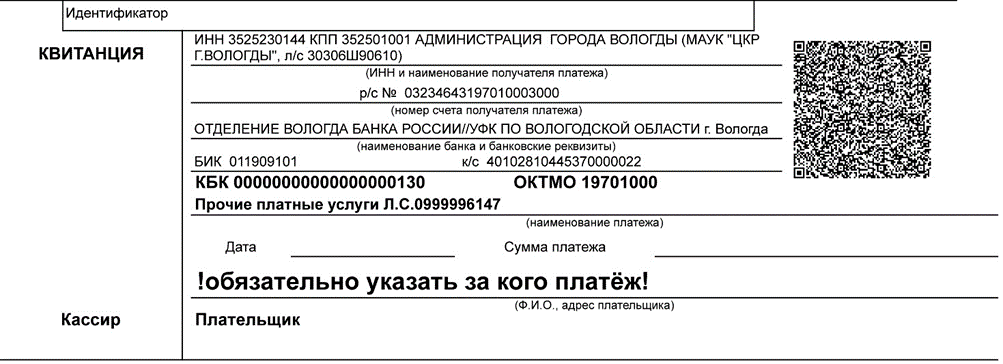 Приложение №3Карточка посетителя муниципального автономного учреждения культуры«Центр культурного развития г. Вологды»Я (Ф.И.О руководителя участника, принимающего участие в конкурсе) _________________________________________________________________________________________________________________, на основании Положения о порядке обработки персональных данных получателей муниципальной услуги муниципального автономного учреждения культуры «Центр культурного развития г. Вологды» даю согласие на обработку моих персональных данных муниципальному автономному учреждению культуры «Центр культурного развития г. Вологды»Дата рождения _______________________________________________________________________________________________________Адрес проживания ____________________________________________________________________________________________________Место работы/учебы __________________________________________________________________________________________________Номер телефона ______________________________________________________________________________________________________Е-mail_______________________________________________________________________________________________________________Прошу принять меня посетителем МАУК «ЦКР г. Вологды» для участия в межрегиональном конкурсе народного творчества «Вологодский журавель».___________/___________________/			                				        «___»____________2024г.     (подпись)          (расшифровка)Приложение № 4Согласие на обработку персональных данныхв соответствии с Федеральным законом от 27 июля 2006 № 152-ФЗ «О персональных данных»Мною, ___________________________________________________________________________________________________,(фамилия, имя, отчество руководителя участника, принимающего участие в конкурсе)паспорт: _______________________________________ выдан _______________________________________________________________проживающий по адресу_______________________________________________________________________________________________,дано МАУК «ЦКР г. Вологды», юридический адрес: г. Вологда, ул. Машиностроительная, д. 26 согласие на обработку моих персональных данных о:— фамилии, имени, отчестве, дате рождения, адресе проживания, месте работы, месте рождения, номере телефона, е-mail, номере лицевого счета;— результатах участия в конкурсе;— о размещении фотоматериалов с конкурса в официальной группе МАУК «ЦКР г. Вологды» в социальной сети «ВКонтакте» и Официальном сайте МАУК «ЦКР г. Вологды».Вышеуказанные персональные данные представлены с целью:— использования МАУК «ЦКР г. Вологды» при подготовке и оформлении документов, связанных с проведением конкурса.3. Я даю согласие на передачу персональных данных, указанных в пункте 1, МАУК «ЦКР г. Вологды». Действую по своей воле и в своих интересах. 4. Действия с персональными данными предусматривают обработку персональных данных, включая сбор, запись, систематизацию, накопление, хранение, уточнение (обновление, изменение), извлечение, использование, передачу (распространение, предоставление, доступ), обезличивание, блокирование, удаление, уничтожение персональных данных с использованием средств автоматизации или без использования таких средств.5. Персональные данные должны обрабатываться на средствах организационной техники, а также в письменном виде.6. Данное согласие действует на весь период рассмотрения в МАУК «ЦКР г. Вологды» документов в срок проведения конкурса и срок хранения документов в соответствии с архивным законодательством.7. Данное согласие может быть в любое время отозвано. Отзыв оформляется в письменном виде.    Данное согласие действует с момента подачи заявки на участие в конкурсе.___________/__________________/				           			      «___»____________2024г. (подпись)            (расшифровка)                                                                                                                          